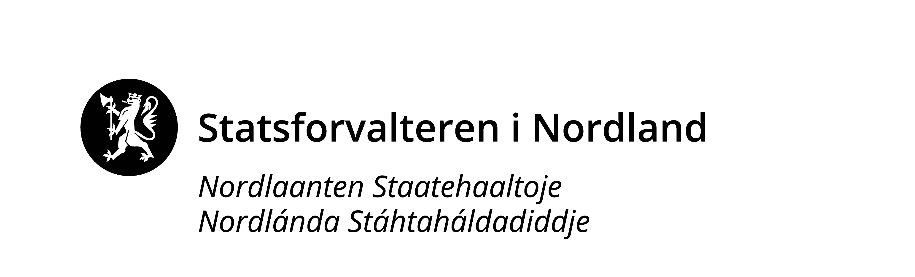 Behovsmelding tilskuddsordning for lokal kompetanseutvikling i barnehage og grunnopplæringEier: Narvik kommune			Offentlig/privat: Offentlig		År: 2023.Behovsmeldingen sendes inn på vegne av flere eiere? Ja ☐	Nei XHvis ja, hvilke? Klikk eller trykk her for å skrive inn tekst.Kriteriene jf. retningslinjer pkt. 3.3 er oppfyltTiltakene er forankret i lokalt definerte behov? X Midlene skal brukes til barnehage- og skolebasert kompetanseutvikling? XTiltakene er planlagt og gjennomføres i partnerskap mellom eiere og UH? XOversikt over midler det er meldt behov forFellesprosjekt i barnehage og skole er fordelt med 50-50% av påsøkte tilskuddsmidler.Oversikt over tiltak det er behov for midler tilLokal kompetanseutviklingsplan er vedlagt  JA ☐   NEI ☐     Hvis nei, hvor ligger planen: Klikk eller trykk her for å skrive inn tekst.Vedlegg med utfyllende beskrivelse av tiltak og budsjett er vedlagt ☐         Budsjett for tiltak er vedlagt ☐  Kontaktperson eierKontaktperson eierKontaktperson UHKontaktperson UHNavn:Michael MorganMichael MorganNavn:Klikk eller trykk her for å skrive inn tekst.Klikk eller trykk her for å skrive inn tekst.E-post:michael.morgan@narvik.kommune.nomichael.morgan@narvik.kommune.noE-post:Klikk eller trykk her for å skrive inn tekst.Klikk eller trykk her for å skrive inn tekst.Tlf.:9945210699452106Tlf.:Klikk eller trykk her for å skrive inn tekst.Klikk eller trykk her for å skrive inn tekst.Rolle:RådgiverRådgiverUH:Klikk eller trykk her for å skrive inn tekst.Klikk eller trykk her for å skrive inn tekst.Regional ordningRegional ordningDesentralisert ordningDesentralisert ordningKompetanseløftetKompetanseløftetEierUHEierUHEierUH2023Klikk eller trykk her for å skrive inn tekst.Klikk eller trykk her for å skrive inn tekst.Klikk eller trykk her for å skrive inn tekst.Klikk eller trykk her for å skrive inn tekst.Klikk eller trykk her for å skrive inn tekst.Klikk eller trykk her for å skrive inn tekst.2024Klikk eller trykk her for å skrive inn tekst.Klikk eller trykk her for å skrive inn tekst.Klikk eller trykk her for å skrive inn tekst.Klikk eller trykk her for å skrive inn tekst.Klikk eller trykk her for å skrive inn tekst.Klikk eller trykk her for å skrive inn tekst.2025Klikk eller trykk her for å skrive inn tekst.Klikk eller trykk her for å skrive inn tekst.Klikk eller trykk her for å skrive inn tekst.Klikk eller trykk her for å skrive inn tekst.Klikk eller trykk her for å skrive inn tekst.Klikk eller trykk her for å skrive inn tekst.Nettverk som PPT Narvik er en del avHvordan skal tilskuddet konkret brukes?Nordnettverket ble etablert i 2021 med første samling i Kabelvåg. Det er det nyeste nettverket i Nordland.  Nettverket består av PPT Vest-Lofoten, PPT Vågan, PPT Narvik, PPD Vesterålen og PPT for videregående opplæring i Nordland. Det har til nå vært 3 samlinger for alle PP-rådgiverne i nettverket og en for de som hadde behov for sertifisering i Leiter-3. Det skal være en ny samling 15. og 16. februar for de som har behov for tolkningskurs i WISC-V. Det er i gang et arbeid med å formalisere samarbeidet mellom alle PP-tjenestene i Nordland, Nord Universitet og Statped.  Statsforvalteren i Nordland og Statped er invitert inn på alle samlingene.Tjenesten er både målgruppe og bidragsyter i kompetansetiltak og systemarbeid knyttet spesielt mot kompetanseløftet. Tjenesten skal også motta og utvikle egen kompetanse.Målet er å styrke PPT sine forutsetninger for å møte kommunens behov både i system- og individarbeid i kompetanseløftet innen høyfrekvente vansker som for eksempel språk, lesing/skriving og matematikk, skolefravær og læringsmiljø. Forutsetningene for dette styrkes ved å øke pp-rådgivernes kompetanse innen didaktikk, profesjonskunnskap og veiledningskompetanse. I tillegg skal PP-Tjenesten øke sin kompetanse på sammensatte og komplekse utfordringer. Kompetansehevning for PP - tjenestene tar utgangspunkt i Ståstedsanalysen for PPT, lokale behov i barnehager og skoler, samt kompetansekartlegging med bistand fra Nord Universitet.Møtekostnader/ lokaler og bespisningTo fagsamlinger: kr. 300 000,- pr nettverk pr år.Tiltaket gjelder for 50 ansatte pr nettverk,Egeninnsats:Arbeidstid og reisetid, samt reisekostnaderBehovsavklaring opp mot kommunene/PPT kontorene:  5 timer x 5 PP-ledere = 25 t Planlegging av innhold sammen med UH/PPT:4 planleggingsmøter av 2 timer x 5 PP-ledere = 40 timer Organisering av tiltak (Bestille lokale, påmelding, servering: 2 dager = 15 timer x 2 ganger pr år = 30 timer Gjennomføring av tiltak (delta, arrangere, rydde, reise)15 timer pr samling (2 hele dager) x 2 samlinger x 5 PP-ledere = 150 timer Rapportering (referat, behovsmelding): 5 timer x 5 PP-ledere = 25 timerTil sammen 270 timer a kr 700,- = kr 189 000,-I tillegg kommer arbeidstid for 50 PPT ansatte x 2 dager (15t) x 2 ganger i året = 1500 timer Reiseutgifter: kr 25 000 Reisetid: 125 timer (2,5 timer i snitt)Nord Universitets deltakelse i Nordnettverket: Plaleggingsmøter:4 planleggingsmøter x 2 timer: 8 timer x 2 fagpersoner UH. 16 timer x 950,- = 15 200,-+ reise Nettverksdeltakelse:4 samlingsdager (2 samlinger av 2 dager) x 2 fagpersoner= 60 timer x 950,- = 57 000,-Eventuelt forberedelse til innlegg på tema/eller innhente fagkompetanse fra Statped/andre UH/andre kompetansemiljø til samling. (UH må betale Statped i slike sammenhenger for å ta de inn i Kompetanseløftet.)Eks. Innlegg på 3 timers presentasjon regnes med faktor 4 = 12 timer x 950 = 11 400,-for UH. Pott til innleie av fagpersoner til Ny kompetanse (dag 1) 7,5 time x 4 =30 timer x 950 = 28 500,- Tror minst det tilsvarende  vil være kostnad for innleie Statped/eller andre (over UHs midler).En kompetansedag pr. samling bør settes sum på til minimum 60 000.- Reisekostnader:Reisekost/opphold (vil jo variere med hvor det legges). 2 reiser fagpersoner Nord: ca. 20 000,-?Reise ved innleie av fagkompetanse – 20 000,-?SUM UH: kr. 172 200- Nettverk NordLedernettverk til Helgelandsnettverket, Nordnettverket og Saltennettverket​​Ledernettverket for Helgelandsnettverket.  ​Disse inngår i de enkelte nettverkene og har 4-5 møter i året fysisk/digitalt i hvert av de tre ledernettverkene. ​Planlegger kompetansehevning for pp - tjenestene med bakgrunn i Ståstedsanalysen for PPT, lokale behov i barnehager og skoler, samt kompetansekartlegging med bistand fra Nord Universitet. ​Erfaringsdeling, lederstøtte og prosessledelse. ​Lederne vil legge til rette for økt samhandling mellom pp-kontorene i forhold til spesifikke fagområder. ​Statped har fast deltakelse i møtene og bidrar med nettverksbygging og kompetanseheving innenfor det spesialpedagogiske feltet. ​Nord Universitet har fast deltakelse i møtene og bidrar faglig med kompetanse utvikling.Vi er i alle nettverkene i gang med å utarbeide en 3 årig plan som ivaretar pp-rådgivernes kompetanseutviklingsbehov, slik at vi kan bistå barnehagene, skolene, og laget rundt eleven, både på system og individnivå.Opphold ​Relevant faglitteratur. ​ ​2 fysiske møter: kr. 50.000,- pr ledernettverkEgeninnsats er reiseutgifter og arbeidstid.UH: Nord univ.2 x 7,5 timer (2 dager): 15 timer x 950,- 14 250,-Reise: 5 000,-Innhold lederstøtte, analysestøtte etc.PP-ledernettverket for Nordland. 2 møter i året fysisk. Samling vår-23 i Lofoten, samling høst-23 Bodø. Digitale møter hver 6. uke. Planlegger kompetansehevning for pp - tjenestene med bakgrunn i kompetansekartlegging med bistand fra Nord Universitet og/eller Ståstedsanalysen for PPT. Erfaringsdeling, lederstøtte og prosessledelse.Fast deltagelse fra Statsforvalteren i Nordland og Statped.Statsforvalteren i Nordland bidra i forhold til lover, regler og forvaltning. Statped bidrar med nettverksbygging og kompetanseheving innenfor det spesialpedagogiske feltet.ReiseOppholdForedragsholder13 ledereSum: 70.000 pr årUH: Nord univ.2 x 7,5 timer (4 dager): 15 timer x 950,-  = 28 500,-Reise: 20 000,-Innhold lederstøtte, analysestøtte etc.